Logopedická písnička 3. 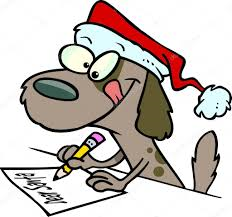 Pejsek EdaJá jsem pejsek Eda, nesu dopis od souseda, já jsem pejsek Eda, nesu dopis vám.Sednu si sem na tu slámu, sním si u vás kus salámu, já jsem pejsek Eda, nesu dopis vám. (Procvičujeme hlásku S, na melodii „Holka modrooká“)